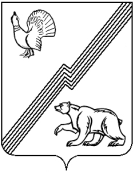 АДМИНИСТРАЦИЯ ГОРОДА ЮГОРСКАХанты-Мансийского автономного округа – Югры ПОСТАНОВЛЕНИЕот 10 июля 2018 года									          № 1937Об утверждении Порядка составления, утверждения и ведения бюджетных смет муниципальных казенных учреждений, подведомственных администрации города Югорска В соответствии со статьей 221 Бюджетного кодекса Российской Федерации, Приказом Минфина России от 14.02.2018  № 26н «Об Общих требованиях к порядку составления, утверждения и ведения бюджетных смет казенных учреждений»: 1. Утвердить Порядок  составления, утверждения и ведения бюджетных смет муниципальных казенных учреждений, подведомственных администрации города Югорска (приложение).2. Настоящее постановление  применяется при составлении, утверждении и ведении бюджетной сметы казенного учреждения, начиная с составления, утверждения и ведения бюджетной сметы казенного учреждения на 2019 год и плановый период 2020 и 2021 годов. 3. Контроль за выполнением постановления возложить на директора департамента финансов администрации города Югорска И.Ю. МальцевуГлава города Югорска                                                                                                 А.В. БородкинПриложениек постановлениюадминистрации города Югорскаот 10 июля 2018 года № 1937Порядоксоставления, утверждения и ведения бюджетных смет муниципальных казенных учреждений, подведомственных администрации города Югорска I. Общие положенияНастоящий Порядок устанавливает требования к составлению, утверждению и ведению бюджетной сметы (далее - смета) муниципальных казенных учреждений, подведомственных администрации города Югорска (далее – учреждение).Составление, утверждение и ведение сметы учреждения, содержащей сведения, составляющие государственную тайну, осуществляется с соблюдением законодательства Российской Федерации о защите государственной тайны.Показатели сметы, содержащие сведения, составляющие государственную тайну, утверждаются и ведутся обособленно.II. Составление смет учреждений2.1. Составлением сметы в целях настоящего Порядка является установление объема               и распределения направлений расходов бюджета на срок решения Думы города Югорска                 о бюджете города Югорска на очередной финансовый год (на очередной финансовый год                  и плановый период) на основании доведенных до учреждения в установленном законодательством Российской Федерации порядке лимитов бюджетных обязательств                       на принятие и (или) исполнение бюджетных обязательств по обеспечению выполнения функций казенного учреждения, включая бюджетные обязательства по предоставлению бюджетных инвестиций и субсидий юридическим лицам (в том числе субсидии бюджетным             и автономным учреждениям), субсидий, субвенций и иных межбюджетных трансфертов               (далее - лимиты бюджетных обязательств).В смете справочно указываются объем и распределение направлений расходов                        на исполнение публичных нормативных обязательств.2.2. Показатели сметы формируются в разрезе кодов классификации расходов бюджетов бюджетной классификации Российской Федерации с детализацией по кодам подгрупп                      и элементов видов расходов классификации расходов бюджетов, кодам классификации операций сектора государственного управления и субкодам, детализирующим коды операций сектора государственного управления. 2.3. Смета составляется учреждением путем формирования показателей сметы на второй год планового периода и внесения изменений в утвержденные показатели сметы на очередной финансовый год и плановый период.Смета составляется по форме, установленной приложением 1 к настоящему Порядку. Смета составляется на основании обоснований (расчетов) плановых сметных показателей, являющихся неотъемлемой частью сметы.Обоснования (расчеты) плановых сметных показателей составляются в процессе формирования проекта решения Думы города Югорска о бюджете на очередной финансовый год (на очередной финансовый год и плановый период) и утверждаются в соответствии с главой III настоящего Порядка.2.4. В случае реорганизации учреждения и передачи его в ведение другого главного распорядителя бюджетных средств смета учреждения составляется в соответствии с Порядком главного распорядителя бюджетных средств, установленным главным распорядителем бюджетных средств, в ведение которого перешло реорганизуемое учреждение, на период текущего финансового года (текущего финансового года и планового периода) в объеме доведенных учреждению лимитов бюджетных обязательств на текущий финансовый год (текущий финансовый год и плановый период).III. Утверждение смет учреждений3.1. Смета учреждения  утверждается руководителем главного распорядителя бюджетных средств или лицом, исполняющим его обязанности. Смета обособленного (структурного) подразделения учреждения без прав юридического лица, осуществляющего полномочия по ведению бюджетного учета, утверждается руководителем учреждения, в составе которого создано данное подразделение.Обоснования (расчеты) плановых сметных показателей утверждаются руководителем учреждения (обособленного (структурного) подразделения учреждения без прав юридического лица).Утверждение сметы учреждения в соответствии с настоящим пунктом:- не содержащей сведения, составляющие государственную тайну, осуществляется                 не позднее десяти рабочих дней со дня доведения учреждению в установленном законодательством Российской Федерации порядке лимитов бюджетных обязательств;- содержащей сведения, составляющие государственную тайну, - не позднее двадцати рабочих дней со дня доведения учреждению в установленном законодательством Российской Федерации порядке лимитов бюджетных обязательств.3.2. Сметы составляются в трех экземплярах один из которых передается главному распорядителю бюджетных средств, второй – в департамент финансов администрации города Югорска, третий остается в  учреждении.3.3. В случае принятия Главным распорядителем бюджетных средств решения                         о доведении муниципального задания на оказание муниципальных услуг (выполнение работ)   до подведомственного учреждения смета учреждения  утверждается руководителем учреждения.3.4. Утвержденные сметы с обоснованиями (расчетами) плановых сметных показателей, использованными при формировании сметы, направляются учреждением главному распорядителю  бюджетных средств и  в департамент финансов администрации города Югорска  не позднее одного рабочего дня после утверждения сметы.IV. Ведение смет учреждений4.1. Ведением сметы в целях настоящего Порядка является внесение изменений                      в показатели сметы в пределах доведенных учреждению в установленном законодательством Российской Федерации порядке лимитов бюджетных обязательств.Изменения показателей сметы составляются учреждением по форме, установленной приложением 2 к настоящему Порядку. 4.2. Внесение изменений в показатели сметы осуществляется путем утверждения изменений показателей - сумм увеличения, отражающихся со знаком «плюс» и (или) уменьшения объемов сметных назначений, отражающихся со знаком «минус»:- изменяющих объемы сметных назначений в случае изменения доведенных учреждению в установленном законодательством Российской Федерации порядке лимитов бюджетных обязательств;- изменяющих распределение сметных назначений по кодам классификации расходов бюджетов бюджетной классификации Российской Федерации, требующих изменения показателей бюджетной росписи главного распорядителя (распорядителя) бюджетных средств и лимитов бюджетных обязательств;- изменяющих распределение сметных назначений по кодам классификации расходов бюджетов бюджетной классификации Российской Федерации, не требующих изменения показателей бюджетной росписи главного распорядителя  бюджетных средств и лимитов бюджетных обязательств;- изменяющих объемы сметных назначений, приводящих к перераспределению их между разделами сметы;- изменяющих иные показатели, предусмотренные настоящим Порядком.4.3. Изменения в смету формируются на основании изменений показателей обоснований (расчетов) плановых сметных показателей, сформированных в соответствии с положениями пункта 2.3 настоящего Порядка.В случае изменения показателей обоснований (расчетов) плановых сметных показателей, не влияющих на показатели сметы учреждения, осуществляется изменение только показателей обоснований (расчетов) плановых сметных показателей. В этом случае измененные показатели обоснований (расчетов) плановых сметных показателей утверждаются в соответствии                          с пунктом 4.5  настоящего Порядка.4.4. Внесение изменений в смету, требующих изменения показателей бюджетной росписи главного распорядителя  бюджетных средств и лимитов бюджетных обязательств, утверждается после внесения в установленном законодательством Российской Федерации порядке изменений в бюджетную роспись главного распорядителя бюджетных средств                       и лимиты бюджетных обязательств.4.5. Утверждение изменений в показатели сметы и изменений обоснований (расчетов) плановых сметных показателей осуществляется в сроки, предусмотренные абзацами пятым               и шестым пункта 3.1 настоящего Порядка, в случаях внесения изменений в смету, установленных абзацами вторым-четвертым пункта 4.2 настоящего Порядка.4.6. Изменения в смету с обоснованиями (расчетами) плановых сметных показателей, использованными при ее изменении, или изменение показателей обоснований (расчетов) плановых сметных показателей, не приводящих к изменению сметы, направляются учреждением главному распорядителю бюджетных средств и в департамент финансов администрации города Югорска не позднее одного рабочего дня после утверждения изменений в смету (изменений в показатели обоснований (расчетов) плановых сметных показателей).Раздел 1. Итоговые показатели бюджетной сметы──────────────────────────────* В случае утверждения  решения о бюджете на очередной финансовый год и плановый период.** Указывается дата подписания  сметы.──────────────────────────────Раздел 2. Лимиты бюджетных обязательств по расходам получателя бюджетных средств***Раздел 3. Лимиты бюджетных обязательств по расходам на предоставление бюджетных инвестиций юридическим лицам, субсидий бюджетным и автономным учреждениям, иным некоммерческим организациям, межбюджетных трансфертов, субсидий юридическим лицам, индивидуальным предпринимателям, физическим лицам - производителям товаров, работ, услуг, субсидий государственным корпорациям, компаниям, публично-правовым компаниям; осуществление платежей, взносов, безвозмездных перечислений субъектам международного права; обслуживание государственного долга, исполнение судебных актов, государственных гарантий Российской Федерации, а также по резервным расходам──────────────────────────────*** Расходы, осуществляемые в целях обеспечения выполнения функций учреждения, установленных статьей 70 Бюджетного кодекса Российской Федерации ──────────────────────────────Раздел 4. Лимиты бюджетных обязательств по расходам на закупки товаров, работ, услуг, осуществляемые получателем бюджетных средств в пользу третьих лицРаздел 5. СПРАВОЧНО: Бюджетные ассигнования на исполнение публичных нормативных обязательствРаздел 6. СПРАВОЧНО: Курс иностранной валюты к рублю Российской Федерации"___" __________________ 20 ____ г.Приложение 2 к Порядку
составления, утверждения и ведения
бюджетных смет муниципальных казенных учреждений, подведомственных  администрации города ЮгорскаРаздел 1. Итоговые изменения показателей бюджетной сметы──────────────────────────────* В случае утверждения решения о бюджете на очередной финансовый год и плановый период.** Указывается дата подписания изменений показателей сметы──────────────────────────────Раздел 2. Лимиты бюджетных обязательств по расходам получателя бюджетных средств***Раздел 3. Лимиты бюджетных обязательств по расходам на предоставление бюджетных инвестиций юридическим лицам, субсидий бюджетным и автономным учреждениям, иным некоммерческим организациям, межбюджетных трансфертов, субсидий юридическим лицам, индивидуальным предпринимателям, физическим лицам - производителям товаров, работ, услуг, субсидий государственным корпорациям, компаниям, публично-правовым компаниям; осуществление платежей, взносов, безвозмездных перечислений субъектам международного права; обслуживание государственного долга, исполнение судебных актов, государственных гарантий Российской Федерации, а также по резервным расходам──────────────────────────────*** Расходы, осуществляемые в целях обеспечения выполнения функций учреждения, установленных статьей 70 Бюджетного кодекса Российской Федерации ──────────────────────────────Раздел 4. Лимиты бюджетных обязательств по расходам на закупки товаров, работ, услуг, осуществляемые получателем бюджетных средств в пользу третьих лицРаздел 5. СПРАВОЧНО: Бюджетные ассигнования на исполнение публичных нормативных обязательствРаздел 6. СПРАВОЧНО: Курс иностранной валюты к рублю Российской Федерации"___" __________________ 20 ____ г.Приложение 1 к Порядку
составления, утверждения и ведения
бюджетных смет муниципальных казенных учреждений, подведомственных  администрации города ЮгорскаУТВЕРЖДАЮ(наименование должности лица, утверждающего смету;наименование главного распорядителя  бюджетных средств)(подпись)(расшифровка подписи)"____" _____________________ 20___г."____" _____________________ 20___г."____" _____________________ 20___г."____" _____________________ 20___г.БЮДЖЕТНАЯ СМЕТА НА 20 ____ ФИНАНСОВЫЙ ГОД
(НА 20___ ФИНАНСОВЫЙ ГОД И ПЛАНОВЫЙ ПЕРИОД 20___ и 20___ ГОДОВ*)
от "___" __________ 20 ___ г. **КОДЫБЮДЖЕТНАЯ СМЕТА НА 20 ____ ФИНАНСОВЫЙ ГОД
(НА 20___ ФИНАНСОВЫЙ ГОД И ПЛАНОВЫЙ ПЕРИОД 20___ и 20___ ГОДОВ*)
от "___" __________ 20 ___ г. **Форма по ОКУД0501012БЮДЖЕТНАЯ СМЕТА НА 20 ____ ФИНАНСОВЫЙ ГОД
(НА 20___ ФИНАНСОВЫЙ ГОД И ПЛАНОВЫЙ ПЕРИОД 20___ и 20___ ГОДОВ*)
от "___" __________ 20 ___ г. **ДатаПолучатель бюджетных средствБЮДЖЕТНАЯ СМЕТА НА 20 ____ ФИНАНСОВЫЙ ГОД
(НА 20___ ФИНАНСОВЫЙ ГОД И ПЛАНОВЫЙ ПЕРИОД 20___ и 20___ ГОДОВ*)
от "___" __________ 20 ___ г. **по Сводному рееструРаспорядитель бюджетных средствпо Сводному рееструГлавный распорядитель бюджетных средствГлава по БКНаименование бюджетапо ОКТМОЕдиница измерения: рубпо ОКЕИ383Код по бюджетной классификации Российской ФедерацииКод по бюджетной классификации Российской ФедерацииКод по бюджетной классификации Российской ФедерацииКод по бюджетной классификации Российской ФедерацииКод аналитического показателяКод аналитического показателяСуммаСуммаСуммаСуммаСуммаСуммаСуммаСуммаСуммаКод по бюджетной классификации Российской ФедерацииКод по бюджетной классификации Российской ФедерацииКод по бюджетной классификации Российской ФедерацииКод по бюджетной классификации Российской ФедерацииКод аналитического показателяКод аналитического показателяна 20__ год
(на текущий финансовый год)на 20__ год
(на текущий финансовый год)на 20__ год
(на текущий финансовый год)на 20__год
(на первый год планового периода)на 20__год
(на первый год планового периода)на 20__год
(на первый год планового периода)на 20__год
(на второй год планового периода)на 20__год
(на второй год планового периода)на 20__год
(на второй год планового периода)разделподразделцелевая статьявид расходовКод аналитического показателяКод аналитического показателяв рублях (рублевом эквиваленте)в валютекод валюты по ОКВв рублях (рублевом эквиваленте)в валютекод валюты по ОКВв рублях (рублевом эквиваленте)в валютекод валюты по ОКВразделподразделцелевая статьявид расходовКОСГУСубКОСГУв рублях (рублевом эквиваленте)в валютекод валюты по ОКВв рублях (рублевом эквиваленте)в валютекод валюты по ОКВв рублях (рублевом эквиваленте)в валютекод валюты по ОКВ123456789101112131415Итого по коду БКИтого по коду БКИтого по коду БКИтого по коду БКxxxxxxВсегоВсегоxxxxxxНаименование показателяКод строкиКод по бюджетной классификации Российской ФедерацииКод по бюджетной классификации Российской ФедерацииКод по бюджетной классификации Российской ФедерацииКод по бюджетной классификации Российской ФедерацииКод аналитического показателяКод аналитического показателяСуммаСуммаСуммаСуммаСуммаСуммаСуммаСуммаСуммаНаименование показателяКод строкиКод по бюджетной классификации Российской ФедерацииКод по бюджетной классификации Российской ФедерацииКод по бюджетной классификации Российской ФедерацииКод по бюджетной классификации Российской ФедерацииКод аналитического показателяКод аналитического показателяна 20__год
(на текущий финансовый год)на 20__год
(на текущий финансовый год)на 20__год
(на текущий финансовый год)на 20__год
(на первый год планового периода)на 20__год
(на первый год планового периода)на 20__год
(на первый год планового периода)на 20__год
(на второй год планового периода)на 20__год
(на второй год планового периода)на 20__год
(на второй год планового периода)Наименование показателяКод строкиразделподразделцелевая статьявид расходовКод аналитического показателяКод аналитического показателяв рублях (рублевом эквиваленте)в валютекод валюты по ОКВв рублях (рублевом эквиваленте)в валютекод валюты по ОКВв рублях (рублевом эквиваленте)в валютекод валюты по ОКВНаименование показателяКод строкиразделподразделцелевая статьявид расходовКОСГУСубКОСГУв рублях (рублевом эквиваленте)в валютекод валюты по ОКВв рублях (рублевом эквиваленте)в валютекод валюты по ОКВв рублях (рублевом эквиваленте)в валютекод валюты по ОКВ1234567891011121314151617Итого по коду БКИтого по коду БКxxxxxxВсегоВсегоxxxхххНаименование показателяКод строкиКод по бюджетной классификации Российской ФедерацииКод по бюджетной классификации Российской ФедерацииКод по бюджетной классификации Российской ФедерацииКод по бюджетной классификации Российской ФедерацииКод аналитического показателяКод аналитического показателяСуммаСуммаСуммаСуммаСуммаСуммаСуммаСуммаСуммаНаименование показателяКод строкиКод по бюджетной классификации Российской ФедерацииКод по бюджетной классификации Российской ФедерацииКод по бюджетной классификации Российской ФедерацииКод по бюджетной классификации Российской ФедерацииКод аналитического показателяКод аналитического показателяна 20__год
(на текущий финансовый год)на 20__год
(на текущий финансовый год)на 20__год
(на текущий финансовый год)на 20__год
(на первый год планового периода)на 20__год
(на первый год планового периода)на 20__год
(на первый год планового периода)на 20__год
(на второй год планового периода)на 20__год
(на второй год планового периода)на 20__год
(на второй год планового периода)Наименование показателяКод строкиразделподразделцелевая статьявид расходовКод аналитического показателяКод аналитического показателяв рублях (рублевом эквиваленте)в валютекод валюты по ОКВв рублях (рублевом эквиваленте)в валютекод валюты по ОКВв рублях (рублевом эквиваленте)в валютекод валюты по ОКВНаименование показателяКод строкиразделподразделцелевая статьявид расходовКОСГУСубКОСГУв рублях (рублевом эквиваленте)в валютекод валюты по ОКВв рублях (рублевом эквиваленте)в валютекод валюты по ОКВв рублях (рублевом эквиваленте)в валютекод валюты по ОКВ1234567891011121314151617Итого по коду БКИтого по коду БКxxxxxxВсегоВсегоxxxхххНаименование показателяКод строкиКод по бюджетной классификации Российской ФедерацииКод по бюджетной классификации Российской ФедерацииКод по бюджетной классификации Российской ФедерацииКод по бюджетной классификации Российской ФедерацииКод аналитического показателяКод аналитического показателяСуммаСуммаСуммаСуммаСуммаСуммаСуммаСуммаСуммаНаименование показателяКод строкиКод по бюджетной классификации Российской ФедерацииКод по бюджетной классификации Российской ФедерацииКод по бюджетной классификации Российской ФедерацииКод по бюджетной классификации Российской ФедерацииКод аналитического показателяКод аналитического показателяна 20__год
(на текущий финансовый год)на 20__год
(на текущий финансовый год)на 20__год
(на текущий финансовый год)на 20__год
(на первый год планового периода)на 20__год
(на первый год планового периода)на 20__год
(на первый год планового периода)на 20__год
(на второй год планового периода)на 20__год
(на второй год планового периода)на 20__год
(на второй год планового периода)Наименование показателяКод строкиразделподразделцелевая статьявид расходовКод аналитического показателяКод аналитического показателяв рублях (рублевом эквиваленте)в валютекод валюты по ОКВв рублях (рублевом эквиваленте)в валютекод валюты по ОКВв рублях (рублевом эквиваленте)в валютекод валюты по ОКВНаименование показателяКод строкиразделподразделцелевая статьявид расходовКОСГУСубКОСГУв рублях (рублевом эквиваленте)в валютекод валюты по ОКВв рублях (рублевом эквиваленте)в валютекод валюты по ОКВв рублях (рублевом эквиваленте)в валютекод валюты по ОКВ1234567891011121314151617Итого по коду БКИтого по коду БКxxxxxxВсегоВсегоxxxхххНаименование показателяКод строкиКод по бюджетной классификации Российской ФедерацииКод по бюджетной классификации Российской ФедерацииКод по бюджетной классификации Российской ФедерацииКод по бюджетной классификации Российской ФедерацииКод аналитического показателяКод аналитического показателяСуммаСуммаСуммаСуммаСуммаСуммаСуммаСуммаСуммаНаименование показателяКод строкиКод по бюджетной классификации Российской ФедерацииКод по бюджетной классификации Российской ФедерацииКод по бюджетной классификации Российской ФедерацииКод по бюджетной классификации Российской ФедерацииКод аналитического показателяКод аналитического показателяна 20__год
(на текущий финансовый год)на 20__год
(на текущий финансовый год)на 20__год
(на текущий финансовый год)на 20__год
(на первый год планового периода)на 20__год
(на первый год планового периода)на 20__год
(на первый год планового периода)на 20__год
(на второй год планового периода)на 20__год
(на второй год планового периода)на 20__год
(на второй год планового периода)Наименование показателяКод строкиразделподразделцелевая статьявид расходовКод аналитического показателяКод аналитического показателяв рублях (рублевом эквиваленте)в валютекод валюты по ОКВв рублях (рублевом эквиваленте)в валютекод валюты по ОКВв рублях (рублевом эквиваленте)в валютекод валюты по ОКВНаименование показателяКод строкиразделподразделцелевая статьявид расходовКОСГУСубКОСГУв рублях (рублевом эквиваленте)в валютекод валюты по ОКВв рублях (рублевом эквиваленте)в валютекод валюты по ОКВв рублях (рублевом эквиваленте)в валютекод валюты по ОКВ1234567891011121314151617Итого по коду БКИтого по коду БКxxxxxxВсегоВсегоxxxхххВалютаВалютаВалютана 20___ год
(на текущий финансовый год)на 20___ год
(на текущий финансовый год)на 20___ год
(на текущий финансовый год)на 20__ год
(на первый год планового периода)на 20__ год
(на первый год планового периода)на 20__ год
(на первый год планового периода)на 20__ год
(на второй год планового периода)на 20__ год
(на второй год планового периода)на 20__ год
(на второй год планового периода)наименованиекод по ОКВкод по ОКВна 20___ год
(на текущий финансовый год)на 20___ год
(на текущий финансовый год)на 20___ год
(на текущий финансовый год)на 20__ год
(на первый год планового периода)на 20__ год
(на первый год планового периода)на 20__ год
(на первый год планового периода)на 20__ год
(на второй год планового периода)на 20__ год
(на второй год планового периода)на 20__ год
(на второй год планового периода)122333444555Руководитель учреждения (уполномоченное лицо)Руководитель учреждения (уполномоченное лицо)(должность)(должность)(подпись)(подпись)(фамилия, инициалы)(фамилия, инициалы)Исполнитель(должность)(фамилия, инициалы)(телефон)УТВЕРЖДАЮУТВЕРЖДАЮУТВЕРЖДАЮУТВЕРЖДАЮ(наименование должности лица, утверждающего изменения показателей сметы;(наименование должности лица, утверждающего изменения показателей сметы;(наименование должности лица, утверждающего изменения показателей сметы;(наименование должности лица, утверждающего изменения показателей сметы;наименование главного распорядителя бюджетных средств)наименование главного распорядителя бюджетных средств)наименование главного распорядителя бюджетных средств)наименование главного распорядителя бюджетных средств)(подпись)(расшифровка подписи)"____" _____________________ 20___г."____" _____________________ 20___г."____" _____________________ 20___г."____" _____________________ 20___г.ИЗМЕНЕНИЕ ПОКАЗАТЕЛЕЙ БЮДЖЕТНОЙ СМЕТЫ
НА 20___ ФИНАНСОВЫЙ ГОД
(НА 20___ ФИНАНСОВЫЙ ГОД И ПЛАНОВЫЙ ПЕРИОД 20___ и 20___ ГОДОВ*)
от "___" ____________ 20 ___ г.**КОДЫИЗМЕНЕНИЕ ПОКАЗАТЕЛЕЙ БЮДЖЕТНОЙ СМЕТЫ
НА 20___ ФИНАНСОВЫЙ ГОД
(НА 20___ ФИНАНСОВЫЙ ГОД И ПЛАНОВЫЙ ПЕРИОД 20___ и 20___ ГОДОВ*)
от "___" ____________ 20 ___ г.**Форма по ОКУД0501013ИЗМЕНЕНИЕ ПОКАЗАТЕЛЕЙ БЮДЖЕТНОЙ СМЕТЫ
НА 20___ ФИНАНСОВЫЙ ГОД
(НА 20___ ФИНАНСОВЫЙ ГОД И ПЛАНОВЫЙ ПЕРИОД 20___ и 20___ ГОДОВ*)
от "___" ____________ 20 ___ г.**ДатаПолучатель бюджетных средствИЗМЕНЕНИЕ ПОКАЗАТЕЛЕЙ БЮДЖЕТНОЙ СМЕТЫ
НА 20___ ФИНАНСОВЫЙ ГОД
(НА 20___ ФИНАНСОВЫЙ ГОД И ПЛАНОВЫЙ ПЕРИОД 20___ и 20___ ГОДОВ*)
от "___" ____________ 20 ___ г.**по Сводному рееструРаспорядитель бюджетных средствпо Сводному рееструГлавный распорядитель бюджетных средствГлава по БКНаименование бюджетапо ОКТМОЕдиница измерения: рубпо ОКЕИ383Код по бюджетной классификации Российской ФедерацииКод по бюджетной классификации Российской ФедерацииКод по бюджетной классификации Российской ФедерацииКод по бюджетной классификации Российской ФедерацииКод аналитического показателяКод аналитического показателяСумма (+, -)Сумма (+, -)Сумма (+, -)Сумма (+, -)Сумма (+, -)Сумма (+, -)Сумма (+, -)Сумма (+, -)Сумма (+, -)Код по бюджетной классификации Российской ФедерацииКод по бюджетной классификации Российской ФедерацииКод по бюджетной классификации Российской ФедерацииКод по бюджетной классификации Российской ФедерацииКод аналитического показателяКод аналитического показателяна 20 год
(на текущий финансовый год)на 20 год
(на текущий финансовый год)на 20 год
(на текущий финансовый год)на 20__год
(на первый год планового периода)на 20__год
(на первый год планового периода)на 20__год
(на первый год планового периода)на 20__год
(на второй год планового периода)на 20__год
(на второй год планового периода)на 20__год
(на второй год планового периода)разделподразделцелевая статьявид расходовКОСГУСубКОСГУв рублях (рублевом эквиваленте)в валютекод валюты по ОКВв рублях (рублевом эквиваленте)в валютекод валюты по ОКВв рублях (рублевом эквиваленте)в валютекод валюты по ОКВ123456789101112131415Итого по коду БКИтого по коду БКИтого по коду БКИтого по коду БКxxxxxxВсегоВсегоxxxxxxНаименование показателяКод строкиКод по бюджетной классификации Российской ФедерацииКод по бюджетной классификации Российской ФедерацииКод по бюджетной классификации Российской ФедерацииКод по бюджетной классификации Российской ФедерацииКод аналитического показателяКод аналитического показателяСумма (+, -)Сумма (+, -)Сумма (+, -)Сумма (+, -)Сумма (+, -)Сумма (+, -)Сумма (+, -)Сумма (+, -)Сумма (+, -)Наименование показателяКод строкиКод по бюджетной классификации Российской ФедерацииКод по бюджетной классификации Российской ФедерацииКод по бюджетной классификации Российской ФедерацииКод по бюджетной классификации Российской ФедерацииКод аналитического показателяКод аналитического показателяна 20__год
(на текущий финансовый год)на 20__год
(на текущий финансовый год)на 20__год
(на текущий финансовый год)на 20__год
(на первый год планового периода)на 20__год
(на первый год планового периода)на 20__год
(на первый год планового периода)на 20__год
(на второй год планового периода)на 20__год
(на второй год планового периода)на 20__год
(на второй год планового периода)Наименование показателяКод строкиразделподразделцелевая статьявид расходовКОСГУСубКОСГУв рублях (рублевом эквиваленте)в валютекод валю ты по ОКВв рублях (рублевом эквиваленте)в валютекод валюты по ОКВв рублях (рублевом эквиваленте)в валютекод валюты по ОКВ1234567891011121213141516Итого по коду БКИтого по коду БКxxxxxxВсегоВсегоxxxхххНаименование показателяКод строкиКод по бюджетной классификации Российской ФедерацииКод по бюджетной классификации Российской ФедерацииКод по бюджетной классификации Российской ФедерацииКод по бюджетной классификации Российской ФедерацииКод аналитического показателяКод аналитического показателяСумма (+, -)Сумма (+, -)Сумма (+, -)Сумма (+, -)Сумма (+, -)Сумма (+, -)Сумма (+, -)Сумма (+, -)Сумма (+, -)Наименование показателяКод строкиКод по бюджетной классификации Российской ФедерацииКод по бюджетной классификации Российской ФедерацииКод по бюджетной классификации Российской ФедерацииКод по бюджетной классификации Российской ФедерацииКод аналитического показателяКод аналитического показателяна 20__год
(на текущий финансовый год)на 20__год
(на текущий финансовый год)на 20__год
(на текущий финансовый год)на 20__год
(на первый год планового периода)на 20__год
(на первый год планового периода)на 20__год
(на первый год планового периода)на 20__год
(на второй год планового периода)на 20__год
(на второй год планового периода)на 20__год
(на второй год планового периода)Код строкиразделподразделцелевая статьявид расходовКОСГУСубКОСГУв рублях (рублевом эквиваленте)в валютекод валюты по ОКВв рублях (рублевом эквиваленте)в валютекод валюты по ОКВв рублях (рублевом эквиваленте)в валютекод валюты по ОКВ1234567891011121314151617Итого по коду БКИтого по коду БКxxxxxxВсегоВсегоxxxхххНаименование показателяКод строкиКод по бюджетной классификации Российской ФедерацииКод по бюджетной классификации Российской ФедерацииКод по бюджетной классификации Российской ФедерацииКод по бюджетной классификации Российской ФедерацииКод аналитического показателяКод аналитического показателяСуммаСуммаСуммаСуммаСуммаСуммаСуммаСуммаСуммаНаименование показателяКод строкиКод по бюджетной классификации Российской ФедерацииКод по бюджетной классификации Российской ФедерацииКод по бюджетной классификации Российской ФедерацииКод по бюджетной классификации Российской ФедерацииКод аналитического показателяКод аналитического показателяна 20__год
(на текущий финансовый год)на 20__год
(на текущий финансовый год)на 20__год
(на текущий финансовый год)на 20__год
(на первый год планового периода)на 20__год
(на первый год планового периода)на 20__год
(на первый год планового периода)на 20__год
(на второй год планового периода)на 20__год
(на второй год планового периода)на 20__год
(на второй год планового периода)Наименование показателяКод строкиразделподразделцелевая статьявид расходовв рублях (рублевом эквиваленте)в валютекод валюты по ОКВв рублях (рублевом эквиваленте)в валютекод валюты по ОКВв рублях (рублевом эквиваленте)в валютекод валюты по ОКВ1234567891011121314151617Итого по коду БКИтого по коду БКxxxxxxВсегоВсегоxxxхххНаименование показателяКод строкиКод по бюджетной классификации Российской ФедерацииКод по бюджетной классификации Российской ФедерацииКод по бюджетной классификации Российской ФедерацииКод по бюджетной классификации Российской ФедерацииКод аналитического показателяКод аналитического показателяСуммаСуммаСуммаСуммаСуммаСуммаСуммаСуммаСуммаНаименование показателяКод строкиКод по бюджетной классификации Российской ФедерацииКод по бюджетной классификации Российской ФедерацииКод по бюджетной классификации Российской ФедерацииКод по бюджетной классификации Российской ФедерацииКод аналитического показателяКод аналитического показателяна 20__год
(на текущий финансовый год)на 20__год
(на текущий финансовый год)на 20__год
(на текущий финансовый год)на 20__год
(на первый год планового периода)на 20__год
(на первый год планового периода)на 20__год
(на первый год планового периода)на 20__год
(на второй год планового периода)на 20__год
(на второй год планового периода)на 20__год
(на второй год планового периода)Код строкиразделподразделцелевая статьявид расходовКОСГУСубКОСГУв рублях (рублевом эквиваленте)в валютекод валюты по ОКВв рублях (рублевом эквиваленте)в валютекод валюты по ОКВв рублях (рублевом эквиваленте)в валютекод валюты по ОКВКод строкиразделподразделцелевая статьявид расходовКОСГУСубКОСГУв рублях (рублевом эквиваленте)в валютекод валюты по ОКВв рублях (рублевом эквиваленте)в валютекод валюты по ОКВв рублях (рублевом эквиваленте)в валютекод валюты по ОКВ1234568910111213141516Итого по коду БКИтого по коду БКxxxxxxВсегоВсегоxxxхххВалютаВалютана 20___ год
(на текущий финансовый год)на 20__ год
(на первый год планового периода)на 20__ год
(на второй год планового периода)наименованиекод по ОКВна 20___ год
(на текущий финансовый год)на 20__ год
(на первый год планового периода)на 20__ год
(на второй год планового периода)12345Руководитель учреждения (уполномоченное лицо)(должность)(подпись)(фамилия, инициалы)Исполнитель(должность)(фамилия, инициалы)(телефон)